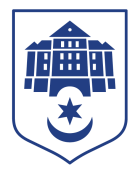 ТЕРНОПІЛЬСЬКА МІСЬКА РАДАПОСТІЙНА КОМІСІЯз гуманітарних питаньПротокол засідання комісії №16від  06.12.2023Всього членів комісії:     (5) Володимир Місько, Олександр Вільчинський, Любов Вовк, Ружена Волянська, Христина ФеціцаПрисутні члени комісії:   (4) Володимир Місько, Олександр Вільчинський, Любов Вовк, Ружена ВолянськаВідсутні члени комісії:        (1) Христина ФеціцаНа засідання комісії запрошені:Ігор Гірчак – секретар ради;Віталіна Атенчук – начальник фінансового управління;Ірина Недожогіна – начальник управління організаційно-виконавчої роботи;Василь Стандрет – начальник відділу кадрового забезпечення;Віталій Хоркавий – начальник управління соціальної політики;Світлана Козелко – начальник управління культури і мистецтв;Людмила Бойко – завідувач сектору іміджевих проектів, програм та маркетингу управління культури і мистецтв;Ольга Похиляк – начальник управління освіти і науки;Ірина Сум – заступник начальника управління освіти і науки – начальник відділу дошкільної, середньої та позашкільної освіти;Андрій Вівчар – виконуючий обов’язки директора Тернопільського комунального методичного центру науково-освітніх інновацій та моніторингу, консультант;Василь Даньчак – начальник відділу охорони здоров’я та медичного забезпечення;Христина Білінська – начальник управління сім’ї, молодіжної політики та захисту дітей;Денис Гузар – старший інспектор сектору взаємодії у соціальних мережах управління цифрової трансформації та комунікацій зі ЗМІ;Катерина Бабій – головний спеціаліст організаційного відділу ради управління організаційно-виконавчої роботи. Присутні з власної ініціативи:Тарас Хоміцький – голова громадської організації «Безбар’єрний Тернопіль»;Раїса Плетанна – супроводжуюча Тараса Хоміцького;Юрій Куча – супроводжуючий Тараса Хоміцького.                                                                                                                                                                                                 Головуючий –  голова комісії Володимир Місько.Депутати міської ради Володимир Місько, Ружена Волянська брали участь в засіданні постійної комісії за допомогою електронних месенджерів, які не заборонені до використання в Україні.СЛУХАЛИ:	Про затвердження порядку денного, відповідно до листа від 04.12.2023 №26568/2023.ВИСТУПИВ: голова комісії Володимир Місько, який запропонував, за ініціативи автора, доповнити порядок денний постійної комісії міської ради з гуманітарних питань наступним питанням:   Про внесення змін в рішення міської ради від 08.08.2018 №7/26/139 «Про затвердженняПорядку формування муніципального замовлення спеціалістів для комунальних підприємств, установ, організацій міської ради»Результати голосування за затвердження порядку денного, враховуючи пропозицію Володимира Міська: За – 4, проти-0, утримались-0.Рішення прийнято.ВИРІШИЛИ: Затвердити порядок денний комісії.Порядок денний засідання:1. Перше питання порядку денного.СЛУХАЛИ: Про  бюджет  Тернопільської міської територіальної громади на  2024  рік	 ДОПОВІДАЛА: Віталіна АтенчукВИСТУПИЛИ: Володимир Місько, Олександр Вільчинський, Любов Вовк, Ружена ВолянськаРезультати голосування за проект рішення міської ради: За – 4, проти - 0, утримались - 0. Рішення прийнято.ВИРІШИЛИ:	Погодити проект рішення міської ради «Про  бюджет  Тернопільської міської територіальної громади на  2024  рік»2. Друге питання порядку денного.СЛУХАЛИ: Про  внесення  змін  до  рішення  міської ради  від 24.02.2017 року №7/14/19  «Про взаємовідносини з територіальними громадами (іншими органами місцевого самоврядування) у сфері надання послуг»ДОПОВІДАЛА: Віталіна АтенчукВИСТУПИЛИ: Володимир Місько, Олександр Вільчинський, Любов Вовк, Ружена ВолянськаРезультати голосування за проект рішення міської ради: За – 4, проти - 0, утримались - 0. Рішення  прийнято.ВИРІШИЛИ: Погодити проект рішення міської ради «Про  внесення  змін  до  рішення  міської ради  від 24.02.2017 року №7/14/19  «Про взаємовідносини з територіальними громадами (іншими органами місцевого самоврядування) у сфері надання послуг»3. Третє питання порядку денного.СЛУХАЛИ:	Витяг з протоколу постійної комісії міської ради з питань бюджету та фінансів  від 17.11.2023 №29.3ІНФОРМУВАЛА: Віталіна АтенчукВИСТУПИЛИ: Олександр Вільчинський, Любов Вовк, Ружена ВолянськаВИСТУПИВ: Володимир Місько, який запропонував витяг з протоколу постійної комісії міської ради з питань бюджету та фінансів  від 17.11.2023 №29.3 взяти до відома.Результати голосування за пропозицію Володимира Міська: За – 4, проти - 0, утримались – 0. Рішення  прийнято.ВИРІШИЛИ: Витяг з протоколу постійної комісії міської ради з питань бюджету та фінансів  від 17.11.2023 №29.3 взяти до відома.4. Четверте питання порядку денного.СЛУХАЛИ:	 Лист фінансового управління від 06.11.2023 №416/8 на виконання доручення постійної комісії міської ради з гуманітарних питань від  27.10.2023 №15.9 (2) щодо першочергового передбачення видатків потреби Збройних сил УкраїниІНФОРМУВАЛА: Віталіна АтенчукВИСТУПИЛИ: Олександр Вільчинський, Любов Вовк, Ружена ВолянськаВИСТУПИВ: Володимир Місько, який запропонував лист фінансового управління від 06.11.2023 №416/8 на виконання доручення постійної комісії міської ради з гуманітарних питань від  27.10.2023 №15.9 (2) щодо першочергового передбачення видатків потреби Збройних сил України взяти до відома.Результати голосування за пропозицію Володимира Міська: За – 4, проти - 0, утримались - 0. Рішення  прийнято.ВИРІШИЛИ: Лист фінансового управління від 06.11.2023 №416/8 на виконання доручення постійної комісії міської ради з гуманітарних питань від  27.10.2023 №15.9 (2) щодо першочергового передбачення видатків потреби Збройних сил України взяти до відома.5.П’яте питання порядку денного.СЛУХАЛИ: Про надання статусу  борця  за незалежність України у XX століттіДОПОВІДАВ: Ігор ГірчакВИСТУПИЛИ: Володимир Місько, Олександр Вільчинський, Любов Вовк, Ружена ВолянськаРезультати голосування за проект рішення міської ради: За – 4, проти - 0, утримались - 0. Рішення  прийнято.ВИРІШИЛИ: Погодити проект рішення міської ради «Про надання статусу  борця  за незалежність України у XX столітті»6. Шосте питання порядку денного.СЛУХАЛИ: Про затвердження Концепції зі створення безбар’єрного середовища для осіб з інвалідністю та інших категорій маломобільних груп населення на території Тернопільської міської територіальної громади «Тернопіль – місто без бар’єрів» та плану дій її реалізації на 2024-2026 рокиДОПОВІДАВ: Ігор ГірчакВИСТУПИВ: Тарас Хоміцький з питаннями про:1. облаштування пандусів в медичних закладах (зокрема, в комунальному некомерційному підприємстві «Міська комунальна лікарня №3» Тернопільської міської ради), відповідно до ДБН В.2.2-40:2018 Інклюзивність будівель і споруд;2. забезпечення доступності для маломобільних груп населення в управлінні соціальної політики міської ради (пандуси, розширені дверні проходи, облаштування інклюзивних вбиралень);3. забезпечення доступності для маломобільних груп населення в комунальному закладі «Комплексна дитячо-юнацька спортивна школа №2 ім.Юрія Горайського» Тернопільської міської ради за адресою вул. Князя Василя Костянтина Острозького,16;4.  можливість зміни місця розташування управління соціальної політики міської ради з адреси вул. Миколи Лисенка,8 на більш доступне. ВИСТУПИЛИ: Олександр Вільчинський, Любов Вовк, Ружена Волянська, Василь ДаньчакВИСТУПИВ: Володимир Місько, який доручив управлінню соціальної політики, відділу охорони здоров’я та медичного забезпечення вивчити можливість врахування запропонованих головою громадської організації «Безбар’єрний Тернопіль» Тарасом Хоміцьким зауважень та пропозицій  при затвердженні Концепції зі створення безбар’єрного середовища для осіб з інвалідністю та інших категорій маломобільних груп населення на території Тернопільської міської територіальної громади «Тернопіль – місто без бар’єрів» та плану дій її реалізації на 2024-2026 роки.Результати голосування за проект рішення міської ради, враховуючи пропозицію Володимира Міська: За – 4, проти - 0, утримались - 0. Рішення  прийнято.ВИРІШИЛИ: 1.Погодити проект рішення міської ради «Про затвердження Концепції зі створення безбар’єрного середовища для осіб з інвалідністю та інших категорій маломобільних груп населення на території Тернопільської міської територіальної громади «Тернопіль – місто без бар’єрів» та плану дій її реалізації на 2024-2026 роки».2. Доручити управлінню соціальної політики, відділу охорони здоров’я та медичного забезпечення вивчити можливість врахування запропонованих головою громадської організації «Безбар’єрний Тернопіль» Тарасом Хоміцьким зауважень та пропозицій  при затвердженні Концепції зі створення безбар’єрного середовища для осіб з інвалідністю та інших категорій маломобільних груп населення на території Тернопільської міської територіальної громади «Тернопіль – місто без бар’єрів» та плану дій її реалізації на 2024-2026 роки, а саме:2.1. облаштування пандусів в медичних закладах (зокрема, в комунальному некомерційному підприємстві «Міська комунальна лікарня №3» Тернопільської міської ради), відповідно до ДБН В.2.2-40:2018 Інклюзивність будівель і споруд;2.2. забезпечення доступності для маломобільних груп населення в управлінні соціальної політики міської ради (пандуси, розширені дверні проходи, облаштування інклюзивних вбиралень);2.3. забезпечення доступності для маломобільних груп населення в комунальному закладі «Комплексна дитячо-юнацька спортивна школа №2 ім.Юрія Горайського» Тернопільської міської ради за адресою вул. Князя Василя Костянтина Острозького,16;2.4. можливість зміни місця розташування управління соціальної політики міської ради з адреси вул. Миколи Лисенка,8 на більш доступне.7. Сьоме питання порядку денного.СЛУХАЛИ: Про внесення змін до Програми підтримки книговидання місцевих авторів та забезпечення святкових і офіційних заходів на 2022-2024 рокиДОПОВІДАЛИ: Ірина Недожогіна, Василь СтандретВИСТУПИЛИ: Володимир Місько, Олександр Вільчинський, Любов Вовк, Ружена ВолянськаРезультати голосування за проект рішення міської ради: За – 4, проти - 0, утримались - 0. Рішення  прийнято.ВИРІШИЛИ: Погодити проект рішення міської ради «Про внесення змін до Програми підтримки книговидання місцевих авторів та забезпечення святкових і офіційних заходів на 2022-2024 роки»8. Восьме питання порядку денного.СЛУХАЛИ:	 Про внесення змін до  Програми «Турбота» на 2022-2024 рокиДОПОВІДАВ: Віталій Хоркавий ВИСТУПИЛИ: Володимир Місько, Олександр Вільчинський, Любов Вовк, Ружена ВолянськаРезультати голосування за проект рішення міської ради: За – 4, проти - 0, утримались - 0. Рішення  прийнято.ВИРІШИЛИ: Погодити проект рішення міської ради «Про внесення змін до  Програми «Турбота» на 2022-2024 роки»9.Дев’яте питання порядку денного.СЛУХАЛИ: Про затвердження Програми розвитку культури і мистецтв Тернопільської міської територіальної громади на 2024-2026 рокиДОПОВІДАЛА: Світлана КозелкоВИСТУПИЛИ: Володимир Місько, Олександр Вільчинський, Любов Вовк, Ружена Волянська ВИСТУПИВ: Володимир Місько, який запропонував доручити управлінню культури і мистецтв розробити пропозиції щодо іміджевих змін (заходи гуманітарного, культурного та наукового спрямування) до Програми розвитку культури і мистецтв Тернопільської міської територіальної громади на 2024-2026 роки.Результати голосування за проект рішення міської ради, враховуючи пропозицію Володимира Міська: За – 4, проти - 0, утримались - 0. Рішення  прийнято.ВИРІШИЛИ: 1. Погодити проект рішення міської ради «Про затвердження Програми розвитку культури і мистецтв Тернопільської міської територіальної громади на 2024-2026 роки».2. Доручити управлінню культури і мистецтв розробити пропозиції щодо іміджевих змін (заходи гуманітарного, культурного та наукового спрямування) до Програми розвитку культури і мистецтв Тернопільської міської територіальної громади на 2024-2026 роки.10.Десяте питання порядку денного.СЛУХАЛИ: Про затвердження Програми розвитку освіти на 2024 - 2026 рокиДОПОВІДАЛА: Ольга ПохилякВИСТУПИЛИ: Володимир Місько, Олександр Вільчинський, Любов Вовк, Ружена ВолянськаРезультати голосування за проект рішення міської ради: За – 4, проти - 0, утримались - 0. Рішення  прийнято.ВИРІШИЛИ: Погодити проект рішення міської ради «Про затвердження Програми розвитку освіти на 2024 - 2026 роки»11.Одинадцяте питання порядку денного.СЛУХАЛИ: Про внесення змін та доповнень в рішення міської ради від 26.01.2016 №7/5/60 «Про іменні стипендії Тернопільської  міської ради в галузі освіти для обдарованих дітей міста Тернополя»ДОПОВІДАЛА: Ольга ПохилякВИСТУПИЛИ: Володимир Місько, Олександр Вільчинський, Любов Вовк, Ружена ВолянськаРезультати голосування за проект рішення міської ради: За – 4, проти - 0, утримались - 0. Рішення  прийнято.ВИРІШИЛИ: Погодити проект рішення міської ради «Про внесення змін та доповнень в рішення міської ради від 26.01.2016 №7/5/60 «Про іменні стипендії Тернопільської  міської ради в галузі освіти для обдарованих дітей міста Тернополя»12.Дванадцяте питання порядку денного.СЛУХАЛИ: Лист управління освіти і науки від 08.11.2023 №618/20 на виконання доручення постійної комісії міської ради з гуманітарних питань від 08.09.2023 року № 14.4 п.2 «Доручити управлінню освіти і науки надати звіт про проведення засідань педагогічних рад, загальних зборів, профспілкових комітетів, трудових колективів щодо перепрофілювання закладів з письмовим обґрунтуванням»ДОПОВІДАЛА: Ольга ПохилякВИСТУПИЛИ: Олександр Вільчинський, Любов Вовк, Ружена ВолянськаВИСТУПИВ: Володимир Місько, який запропонував лист управління освіти і науки від 08.11.2023 №618/20 на виконання доручення постійної комісії міської ради з гуманітарних питань від 08.09.2023 року № 14.4 п.2 «Доручити управлінню освіти і науки надати звіт про проведення засідань педагогічних рад, загальних зборів, профспілкових комітетів, трудових колективів щодо перепрофілювання закладів з письмовим обґрунтуванням» взяти до відома.Результати голосування за пропозицію Володимира Міська: За – 4, проти - 0, утримались - 0. Рішення  прийнято.ВИРІШИЛИ: Лист управління освіти і науки від 08.11.2023 №618/20 на виконання доручення постійної комісії міської ради з гуманітарних питань від 08.09.2023 року № 14.4 п.2 «Доручити управлінню освіти і науки надати звіт про проведення засідань педагогічних рад, загальних зборів, профспілкових комітетів, трудових колективів щодо перепрофілювання закладів з письмовим обґрунтуванням» взяти до відома.13.Тринадцяте питання порядку денного.СЛУХАЛИ: Про внесення змін до комплексної Програми «Здоров’я громади»  на 2022–2024 рокиДОПОВІДАВ: Василь Даньчак ВИСТУПИЛИ: Володимир Місько, Олександр Вільчинський, Любов Вовк, Ружена ВолянськаРезультати голосування за проект рішення міської ради: За – 4, проти - 0, утримались - 0. Рішення  прийнято.ВИРІШИЛИ: Погодити проект рішення міської ради «Про внесення змін до комплексної Програми «Здоров’я громади»  на 2022–2024 роки»14.Чотирнадцяте питання порядку денного.СЛУХАЛИ: Про затвердження Програми підтримки сім'ї, оздоровлення дітей, запобігання та протидії домашньому насильству та/або насильству за ознакою статі на 2024-2026 рокиДОПОВІДАЛА: Христина БілінськаВИСТУПИЛИ: Володимир Місько, Олександр Вільчинський, Любов Вовк, Ружена ВолянськаРезультати голосування за проект рішення міської ради: За – 4, проти - 0, утримались - 0. Рішення  прийнято.ВИРІШИЛИ: Погодити проект рішення міської ради «Про затвердження Програми підтримки сім'ї, оздоровлення дітей, запобігання та протидії домашньому насильству та/або насильству за ознакою статі на 2024-2026 роки»15. П’ятнадцяте питання порядку денного.СЛУХАЛИ: Про затвердження Програми Молодь на 2024-2026 роки	 ДОПОВІДАЛА: Христина БілінськаВИСТУПИЛИ: Володимир Місько, Олександр Вільчинський, Любов Вовк, Ружена ВолянськаРезультати голосування за проект рішення міської ради: За – 4, проти - 0, утримались - 0. Рішення  прийнято.ВИРІШИЛИ: Погодити проект рішення міської ради «Про затвердження Програми Молодь на 2024-2026 роки»16.Шістнадцяте питання порядку денного.СЛУХАЛИ: Про затвердження Програми розвитку пластового руху Тернопільської міської територіальної громади на 2024-2026 роки	 ДОПОВІДАЛА: Христина БілінськаВИСТУПИЛИ: Володимир Місько, Олександр Вільчинський, Любов ВовкВИСТУПИЛА: Ружена Волянська з пропозицією рекомендувати управлінню сім’ї, молодіжної політики та захисту дітей зменшити розмір фінансування на 50% на заходи  (конференції, міжнародні заходи, обмін досвідом), передбачені Програмою розвитку пластового руху Тернопільської міської територіальної громади на 2024-2026 роки. Результати голосування за проект рішення міської ради, враховуючи пропозицію Ружени Волянської: За – 4, проти - 0, утримались - 0. Рішення  прийнято.ВИРІШИЛИ: 1.Погодити проект рішення міської ради «Про затвердження Програми розвитку пластового руху Тернопільської міської територіальної громади на 2024-2026 роки».2. Рекомендувати управлінню сім’ї, молодіжної політики та захисту дітей зменшити розмір фінансування на 50% на заходи  (конференції, міжнародні заходи, обмін досвідом), передбачені Програмою розвитку пластового руху Тернопільської міської територіальної громади на 2024-2026 роки.17.Сімнадцяте питання порядку денного.СЛУХАЛИ:	 Про внесення змін в рішення міської ради від 08.08.2018 №7/26/139 «Про затвердження Порядку формування муніципального замовлення спеціалістів для комунальних підприємств, установ, організацій міської ради»ДОПОВІДАЛИ: Ольга Похиляк, Ірина СумВИСТУПИЛИ: Володимир Місько, Олександр Вільчинський, Любов Вовк, Ружена ВолянськаРезультати голосування за проект рішення міської ради: За – 4, проти - 0, утримались - 0. Рішення  прийнято.ВИРІШИЛИ: Погодити проект рішення міської ради «Про внесення змін в рішення міської ради від 08.08.2018 №7/26/139 «Про затвердження Порядку формування муніципального замовлення спеціалістів для комунальних підприємств, установ, організацій міської ради»Голова комісії					Володимир МІСЬКО№з/пНазва питанняПро  бюджет  Тернопільської міської територіальної громади на  2024  рікПро  внесення  змін  до  рішення  міської ради  від 24.02.2017 року №7/14/19  «Про взаємовідносини з територіальними громадами (іншими органами місцевого самоврядування) у сфері надання послуг»Витяг з протоколу постійної комісії міської ради з питань бюджету та фінансів  від 17.11.2023 №29.3Лист фінансового управління від 06.11.2023 №416/8 на виконання доручення постійної комісії міської ради з гуманітарних питань від  27.10.2023 №15.9 (2) щодо першочергового передбачення видатків потреби Збройних сил УкраїниПро надання статусу  борця  за незалежність України у XX століттіПро затвердження Концепції зі створення безбар’єрного середовища для осіб з інвалідністю та інших категорій маломобільних груп населення на території Тернопільської міської територіальної громади «Тернопіль – місто без бар’єрів» та плану дій її реалізації на 2024-2026 рокиПро внесення змін до Програми підтримки книговидання місцевих авторів та забезпечення святкових і офіційних заходів на 2022-2024 рокиПро внесення змін до  Програми «Турбота» на 2022-2024 рокиПро затвердження Програми розвитку культури і мистецтв Тернопільської міської територіальної громади на 2024-2026 рокиПро затвердження Програми розвитку освіти на 2024 - 2026 рокиПро внесення змін та доповнень в рішення міської ради від 26.01.2016 №7/5/60 «Про іменні стипендії Тернопільської  міської ради в галузі освіти для обдарованих дітей міста Тернополя»Лист управління освіти і науки від 08.11.2023 №618/20 на виконання доручення постійної комісії міської ради з гуманітарних питань від 08.09.2023 року № 14.4 п.2 «Доручити управлінню освіти і науки надати звіт про проведення засідань педагогічних рад, загальних зборів, профспілкових комітетів, трудових колективів щодо перепрофілювання закладів з письмовим обґрунтуванням»Про внесення змін до комплексної Програми «Здоров’я громади»  на 2022–2024 рокиПро затвердження Програми підтримки сім'ї, оздоровлення дітей, запобігання та протидії домашньому насильству та/або насильству за ознакою статі на 2024-2026 рокиПро затвердження Програми Молодь на 2024-2026 рокиПро затвердження Програми розвитку пластового руху Тернопільської міської територіальної громади на 2024-2026 рокиПро внесення змін в рішення міської ради від 08.08.2018 №7/26/139 «Про затвердження Порядку формування муніципального замовлення спеціалістів для комунальних підприємств, установ, організацій міської ради»